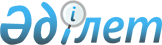 Сандықтау ауданы Каменск ауылдық округінің 2022-2024 жылдарға арналған бюджетін бекіту туралыАқмола облысы Сандықтау аудандық мәслихатының 2021 жылғы 27 желтоқсандағы № 13/2/8 шешімі.
      Қазақстан Республикасының Бюджет кодексінің 9-1-бабының 2-тармағына, "Қазақстан Республикасындағы жергілікті мемлекеттік басқару және өзін-өзі басқару туралы" Қазақстан Республикасының Заңының 6-бабының 1-тармағының 1) тармақшасына сәйкес Сандықтау аудандық мәслихаты ШЕШТІ:
      1. 2022-2024 жылдарға арналған Каменск ауылдық округінің бюджеті тиісінше, 1, 2, 3 және 4 қосымшаларға сәйкес, оның ішінде 2022 жылға арналған келесі көлемдерде бекітілсін:
      1) кірістер – 25 097,9 мың теңге, оның ішінде:
      салық түсімдер – 4 283,0 мың теңге;
      салық емес түсімдер – 335,9 мың теңге;
      негізгі капиталды сатудан түсетін түсімдер – 718,0 мың теңге;
      трансферттердің түсімдері –19 761,0 мың теңге;
      2) шығындар – 25 375,5 мың тенге;
      3) сальдо қаржы активтерімен операциялар бойынша сальдо –0,0 мың теңге;
      4) бюджет тапшылығы (профициті) – -277,6 мың теңге;
      5) бюджет тапшылығын қаржыландыру (профицитін пайдалану) – 277,6 мың теңге.
      Ескерту. 1-тармақ жаңа редакцияда - Ақмола облысы Сандықтау аудандық мәслихатының 08.11.2022 № 25/4/8 (01.01.2022 бастап қолданысқа енгізіледі) шешімімен.


      2. Каменск ауылдық округінің 2022 жылға арналған бюджетінде, аудандық бюджеттен берілетін субвенциялар сомасы 7 972,0 мың теңге сомасында көзделгені ескерілсін.
      3. Осы шешім күшіне енеді және 2022 жылдың 1 қаңтардан бастап қолданысқа енгізіледі. 2022 жылға арналған Каменск ауылдық округінің бюджеті
      Ескерту. 1-қосымша жаңа редакцияда - Ақмола облысы Сандықтау аудандық мәслихатының 08.11.2022 № 25/4/8 (01.01.2022 бастап қолданысқа енгізіледі) шешімімен. 2023 жылға арналған Каменск ауылдық округінің бюджеті 2024 жылға арналған Каменск ауылдық округінің бюджеті 2022 жылға арналған аудандық бюджеттен Каменск ауылдық округінің бюджетіне нысаналы трансферттер
      Ескерту. 4-қосымша жаңа редакцияда - Ақмола облысы Сандықтау аудандық мәслихатының 08.11.2022 № 25/4/8 (01.01.2022 бастап қолданысқа енгізіледі) шешімімен.
					© 2012. Қазақстан Республикасы Әділет министрлігінің «Қазақстан Республикасының Заңнама және құқықтық ақпарат институты» ШЖҚ РМК
				
      Сессия төрағасы,аудандық мәслихатхатшысы

Г.Кадырова
Сандықтау аудандық мәслихатының
2021 жылғы 27 желтоқсандағы
№ 13/2/8 шешіміне
1 қосымша
Санат
Санат
Санат
Санат
Сома мың теңге
Сыныбы
Сыныбы
Сыныбы
Сома мың теңге
Кіші сыныбы
Кіші сыныбы
Сома мың теңге
Атауы
Сома мың теңге
1
2
3
4
5
I. Кірістер
25 097,0
1
Салықтық түсімдер
4 283,0
04
Меншікке салынатын салықтар
3 991,0
1
Мүлікке салынатын салықтар
295,2
3
Жер салығы
180,0
4
Көлік құралдарына салынатын салық
3 515,8
05
Тауарларға, жұмыстарға және қызметтерге салынатын ішкі салықтар
292,0
3
Табиғи және басқа да ресурстарды пайдаланғаны үшін түсетін түсімдер
292,0
2
Салықтық емес түсімдер
335,9
01
Мемлекеттік меншіктен түсетін кірістер
185,9
5
Мемлекеттік меншіктегі мүлікті жалға беріден түсетін кірістер
185,9
06
Басқа да салықтық емес түсімдер
150
1
Басқа да салықтық емес түсімдер
150
3
Негізгі капиталды сатудан түсетін түсімдер
718,0
01
Мемлекеттік мекемелерге бекітілген мемлекеттік мүлікті сату
718,0
1
Мемлекеттік мекемелерге бекітілген мемлекеттік мүлікті сату
718,0
4
 Трансферттер түсімдері
19 761,0
02
Жоғары тұрған мемлекеттік басқару органдарынан берілген трансферттер
19 761,0
3
Аудандық бюджеттен (облыстық маңызы бар қалалардан) берілетін трансферттер)
19 761,0
Функционалдық топ
Функционалдық топ
Функционалдық топ
Функционалдық топ
Сома мың теңге
Бюджеттік бағдарламалардың әкімшісі
Бюджеттік бағдарламалардың әкімшісі
Бюджеттік бағдарламалардың әкімшісі
Сома мың теңге
Бағдарлама
Бағдарлама
Сома мың теңге
Атауы
Сома мың теңге
1
2
3
4
5
 II. Шығындар
25 375,5
01
Жалпы сипаттағы мемлекеттік қызметтер 
24 276,6
124
Аудандық маңызы бар қала, ауыл, кент, ауылдық округ әкімінің аппараты 
24 276,6
001
Аудандық маңызы бар қала, ауыл, кент, ауылдық округ әкімінің қызметін қамтамасыз ету жөніндегі қызметтер
24 276,6
07
Тұрғын үй-коммуналдық шаруашылық
1 098,9
124
Аудандық маңызы бар қала, ауыл, кент, ауылдық округ әкімінің аппараты 
1 098,9
008
Елді мекендердегі көшелерді жарықтандыру
1 098,9
III. Қаржы активтерімен операциялар бойынша сальдо 
0,0
Бюджет тапшылығы (профициті)
0,0
Қаржы актівтермен операциялар бойынша сальдо
0,0
IV. Бюджет тапшылығы (профициті)
-277,6
V.Бюджет тапшылығын қаржыландыру (профицитін пайдалану)
277,6
8
Бюджет қаражатының пайдаланылатын қалдықтары
277,6
01
Бюджет қаражатының қалдықтары
277,6
1
Бюджет қаражатының бос қалдықтары
277,6Сандықтау аудандық мәслихатының
2021 жылғы 27 желтоқсандағы
№ 13/2/8 шешіміне
2 қосымша
Санат
Санат
Санат
Санат
Сома мың теңге
Сыныбы
Сыныбы
Сыныбы
Сома мың теңге
Кіші сыныбы
Кіші сыныбы
Сома мың теңге
Атауы
Сома мың теңге
1
2
3
4
5
I. Кірістер
24 098,0
1
Салықтық түсімдер
13 125,0
01
Табыс салығы
997,0
2
Жеке табыс салығы
997,0
04
Меншікке салынатын салықтар
4 104,0
1
Мүлікке салынатын салықтар
158,0
3
Жер салығы
185,0
4
Көлік құралдарына салынатын салық
3 761,0
05
Тауарларға, жұмыстарға және қызметтерге салынатын ішкі салықтар
8 024,0
3
Табиғи және басқа да ресурстарды пайдаланғаны үшін түсетін түсімдер
8 024,0
2
Салықтық емес түсімдер
0,0
3
Негізгі капиталды сатудан түсетін түсімдер
1 718,0
01
Мемлекеттік мекемелерге бекітілген мемлекеттік мүлікті сату
718,0
1
Мемлекеттік мекемелерге бекітілген мемлекеттік мүлікті сату
718,0
03
Жерді және материалдық емес активтерді сату
1 000,0
1
Жерді сату
1 000,0
4
Трансферттер түсімі
9 255,0
02
Мемлекеттің басқарудың жоғары тұрған органдарынан түсетін трансферттер
9 255,0
3
Аудандардың (облыстық маңызы бар қаланың) бюджетінен трансферттер
9 255,0
Функционалдық топ
Функционалдық топ
Функционалдық топ
Функционалдық топ
Сома мың теңге
Бюджеттік бағдарламалардың әкімшісі
Бюджеттік бағдарламалардың әкімшісі
Бюджеттік бағдарламалардың әкімшісі
Сома мың теңге
Бағдарлама
Бағдарлама
Сома мың теңге
Атауы
Сома мың теңге
1
2
3
4
5
 II. Шығындар
24 098,0
01
Жалпы сипаттағы мемлекеттік қызметтер 
23 128,0
124
Аудандық маңызы бар қала, ауыл, кент, ауылдық округ әкімінің аппараты 
23 128,0
001
Аудандық маңызы бар қала, ауыл, кент, ауылдық округ әкімінің қызметін қамтамасыз ету жөніндегі қызметтер
23 128,0
07
Тұрғын үй-коммуналдық шаруашылық
970,0
124
Аудандық маңызы бар қала, ауыл, кент, ауылдық округ әкімінің аппараты 
970,0
008
Елді мекендердегі көшелерді жарықтандыру
970,0
III. Қаржы активтерімен операциялар бойынша сальдо 
0,0
IV. Бюджет тапшылығы (профициті)
0,0
V. Бюджет тапшылығын қаржыландыру (профицитін пайдалану) 
0,0Сандықтау аудандық мәслихатының
2021 жылғы 27 желтоқсандағы
№ 13/2/8 шешіміне
3 қосымша
Санат
Санат
Санат
Санат
Сома мың теңге
Сыныбы
Сыныбы
Сыныбы
Сома мың теңге
Кіші сыныбы
Кіші сыныбы
Сома мың теңге
Атауы
Сома мың теңге
1
2
3
4
5
I. Кірістер
24 098,0
1
Салықтық түсімдер
13 272,0
01
Табыс салығы
1 027,0
2
Жеке табыс салығы
1 027,0
04
Меншікке салынатын салықтар
4 221,0
1
Мүлікке салынатын салықтар
158,0
3
Жер салығы
190,0
4
Көлік құралдарына салынатын салық
3 873,0
05
Тауарларға, жұмыстарға және қызметтерге салынатын ішкі салықтар
8 024,0
3
Табиғи және басқа да ресурстарды пайдаланғаны үшін түсетін түсімдер
8 024,0
2
Салықтық емес түсімдер
0,0
3
Негізгі капиталды сатудан түсетін түсімдер
1 718,0
01
Мемлекеттік мекемелерге бекітілген мемлекеттік мүлікті сату
718,0
1
Мемлекеттік мекемелерге бекітілген мемлекеттік мүлікті сату
718,0
03
Жерді және материалдық емес активтерді сату
1 000,0
1
Жерді сату
1 000,0
4
Трансферттер түсімі
9 108,0
02
Мемлекеттің басқарудың жоғары тұрған органдарынан түсетін трансферттер
9 108,0
3
Аудандардың (облыстық маңызы бар қаланың) бюджетінен трансферттер
9 108,0
Функционалдық топ
Функционалдық топ
Функционалдық топ
Функционалдық топ
Сома мың теңге
Бюджеттік бағдарламалардың әкімшісі
Бюджеттік бағдарламалардың әкімшісі
Бюджеттік бағдарламалардың әкімшісі
Сома мың теңге
Бағдарлама
Бағдарлама
Сома мың теңге
Атауы
Сома мың теңге
1
2
3
4
5
 II. Шығындар
24 098,0
01
Жалпы сипаттағы мемлекеттік қызметтер 
23 128,0
124
Аудандық маңызы бар қала, ауыл, кент, ауылдық округ әкімінің аппараты 
23 128,0
001
Аудандық маңызы бар қала, ауыл, кент, ауылдық округ әкімінің қызметін қамтамасыз ету жөніндегі қызметтер
23 128,0
07
Тұрғын үй-коммуналдық шаруашылық
970,0
124
Аудандық маңызы бар қала, ауыл, кент, ауылдық округ әкімінің аппараты 
970,0
008
Елді мекендердегі көшелерді жарықтандыру
970,0
III. Қаржы активтерімен операциялар бойынша сальдо 
0,0
IV. Бюджет тапшылығы (профициті)
0,0
V. Бюджет тапшылығын қаржыландыру (профицитін пайдалану) 
0,0Сандықтау аудандық мәслихатының
2021 жылғы 27 желтоқсандағы
№ 13/2/8 шешіміне
4 қосымша
Атауы
Сомасы мын тенге
1
2
Барлығы
11 789,0
Ағымдағы нысаналы трансферттер
11 789,0
Республикалық бюджет қаражаты есебінен, барлығы, оның ішінде:
759,0
Азаматтық қызметшілердің жекелеген санаттарының, мемлекеттік бюджет есебінен ұсталатын ұйымдар қызметкерлерінің, қазаналық кәсіпорындар қызметкерлерінің жалақысын арттыруға
759,0
Облыстық бюджет қаражаты есебінен, барлығы, оның ішінде:
148,0
Азаматтық қызметшілердің жекелеген санаттарының, мемлекеттік бюджет есебінен ұсталатын ұйымдар қызметкерлерінің, қазаналық кәсіпорындар қызметкерлерінің жалақысын арттыруға
148,0
Аудандық бюджет қаражаты есебінен, барлығы, оның ішінде:
10 882,0
мемлекеттік қызметшілердің жалақысына
2 000,0
әкім аппаратын ағымдағы ұстауға
8 732,0
іссапар шығындарына
150,0